Agency overviewInfrastructure NSW provides specialist advice to the NSW Government on infrastructure investment and prioritisation. We are an independent statutory agency, established under the Infrastructure NSW Act 2011. Infrastructure NSW’s core functions include providing independent and strategic advice to ensure infrastructure investment decisions are underpinned by robust assessment and long term planning; monitoring NSW’s infrastructure program through independent reviews and expert analysis; recommending infrastructure projects to the NSW Treasurer for funding from the Restart NSW fund; and managing the procurement and delivery of nominated priority projects.Projects NSW overviewProjects NSW (PNSW) is a specialist division within INSW that was established in late 2015 to manage the procurement and delivery of nominated priority infrastructure projects. PNSW has the commercial acumen needed to engage with the private sector and negotiate value for money outcomes for the community and work in partnership with nominated NSW Government agencies. The number of projects nominated for management by the specialist division change depending on how many are in the delivery phase.PNSW, as part of INSW, has established a Project Management Office (PMO) to improve the development and delivery of the projects that are part of the PNSW portfolio. The PMO’s role is to: Deliver projects with predictable consistency, efficiency and successProvide transparent status and reporting to executive leadershipEstablish a foundation for managing the organisational portfolio effectivelyEnsure alignment of investment to strategic project outcomesImprove stakeholder confidence through effective communication Continuously improve delivery capabilities across projectsApply disciplined risk and resource management to achieve value for moneyPrimary purpose of the roleThe Commercial Director manages contract packages within a portfolio of infrastructure projects, ensuring the implementation of the commercial framework and procedures, and monitoring performance against key performance indicators.Key accountabilitiesImplement infrastructure contract management framework and dispute resolution requirements that comply with government guidelines, policies and align with industry best practiceLead project delivery teams with commercial and delivery strategy and management across various contract packages and contract types.Lead the negotiations with construction contractors to resolve contractual claims and disputes on major infrastructure projects.Lead the Project Management Office with the implementation of commercial and contract management frameworks across various infrastructure construction packages.Provide specialist advice on commercial matters, and in relation to contract negotiations, providing assurance relative to the consistency of project tender documentation and contribute to the evaluation of tendersLead the management of the activities of specialist advisors in regard to monitoring of process and performance outcomes for contract managementDevelop, implement and maintain all project variation and claims positions including the management of project insurance requirements and claims
Key challengesKeeping abreast of matters affecting Projects NSW from both internal and external sources from a strategic perspectiveWorking in an environment of constantly competing priorities and managing these priorities to enable completion of projects while delivering day to day tasks in the required timeframes
Key relationshipsRole dimensionsDecision makingThe role operates with a high level of autonomy within the requirements of the agreed work plan and establishes their strategic operational priorities in consultation with the Executive Director PMO. The position holder is expected to deliver assigned projects on time and at or below budget and is fully accountable for the quality, integrity and accuracy of expert advice provided.Reporting linePMO operates under a matrix reporting model across functional and implementation groups, or project workstreams
This role reports directly to the Executive Director PMO.Direct reportsThis role will manage contractors and consultants  Budget/ExpenditureCommercial oversight of major infrastructure projects with a combined value of $3.5 billionOversight of expenditure on projects with budgets of $200-500M Essential requirementsTertiary qualifications in finance, project management, procurement, business or equivalent experienceDetailed knowledge and understanding of NSW Government Procurement policies and guidelinesDemonstrated delivery of negotiating commercial outcomes on a large program or project of works, with an expenditure of over $500 Million.Sound knowledge of contract law for contract interpretation and drafting purposesDemonstrated experience in the management of vendors with proven ability to assess the capability of suppliers and commercial proposalsThe ability to successfully deal with sensitive commercial negotiations, developing, interpreting and managing complex high value contracts and relationshipsExperienced in working in an environment of constantly competing priorities and managing these priorities to enable completion of projects while delivering day to day tasks in the required timeframesExperience in managing tendering processes, contract variation and management of change control procedures for procuring works and services from industry.
Capabilities for the roleThe NSW public sector capability framework describes the capabilities (knowledge, skills and abilities) needed to perform a role. There are four main groups of capabilities: personal attributes, relationships, results and business enablers, with a fifth people management group of capabilities for roles with managerial responsibilities. These groups, combined with capabilities drawn from occupation-specific capability sets where relevant, work together to provide an understanding of the capabilities needed for the role.The capabilities are separated into focus capabilities and complementary capabilities. Focus capabilitiesFocus capabilities are the capabilities considered the most important for effective performance of the role. These capabilities will be assessed at recruitment. The focus capabilities for this role are shown below with a brief explanation of what each capability covers and the indicators describing the types of behaviours expected at each level.Complementary capabilitiesComplementary capabilities are also identified from the Capability Framework and relevant occupation-specific capability sets. They are important to identifying performance required for the role and development opportunities. Note: capabilities listed as ‘not essential’ for this role are not relevant for recruitment purposes however may be relevant for future career development.ClusterPremier and CabinetAgencyInfrastructure NSWDivision/Branch/UnitProjects NSW – Project Management Office (PMO)Classification/Grade/BandBand 1ANZSCO Code133111PCAT Code3132272Date of Approval01 April 2020Agency Websitewww.infrastructure.nsw.gov.auWho WhyInternalExecutive Director PMO Escalate issues, keep informed, advise and receive instructions Provide regular updates on key projects, issues and priorities Day to day task allocation and reportingCollaborating on project success measures, reporting status and setting delivery channelsContribute to strategic planning, policy development and decision makingIntegrated Project teams and wider INSWBuild collaborative working relationshipsProvide advice and respond to requests for information Participate in meetings to represent work group perspective and share information Participate in discussions and decisions regarding implementation of innovation and best practiceProcurement and Legal teams Lead preparation of advice to Project teams as they navigate and progress through the relevant procurement and legal activities, including the establishment of new contractual arrangements and managing contractual disputesProvide input and guidance on how to manage claims and resolve disputesExternalExternal AgenciesBuild collaborative working relationshipsService providers, providers of specialist contracting and consultancy services, other government agency (State and Commonwealth); private sector groups; corporate and industry associationsProvide advice and respond to requests for information Participate in forums, groups to represent agency and share information Participate in discussions regarding innovation and best practiceMarket and industry partnersEnsure that contracts are delivering value for money and to understand and stay informed of competitiveness within the market FOCUS CAPABILITIESFOCUS CAPABILITIESFOCUS CAPABILITIESFOCUS CAPABILITIESFOCUS CAPABILITIESCapability group/setsCapability nameBehavioural indicatorsLevel 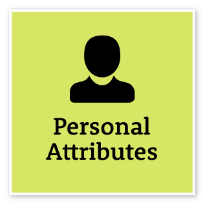 Act with IntegrityBe ethical and professional, and uphold and promote the public sector valuesAct with IntegrityBe ethical and professional, and uphold and promote the public sector valuesModel the highest standards of ethical and professional behaviour and reinforce their useRepresent the organisation in an honest, ethical and professional way and set an example for others to followPromote a culture of integrity and professionalism within the organisation and in dealings external to governmentMonitor ethical practices, standards and systems and reinforce their useAct promptly on reported breaches of legislation, policies and guidelinesAdvanced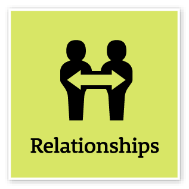 Commit to Customer ServiceProvide customer-focused services in line with public sector and organisational objectivesCommit to Customer ServiceProvide customer-focused services in line with public sector and organisational objectivesTake responsibility for delivering high-quality customer-focused servicesDesign processes and policies based on the customer’s point of view and needsUnderstand and measure what is important to customersUse data and information to monitor and improve customer service deliveryFind opportunities to cooperate with internal and external stakeholders to improve outcomes for customersMaintain relationships with key customers in area of expertiseConnect and collaborate with relevant customers within the communityAdeptWork CollaborativelyCollaborate with others and value their contributionWork CollaborativelyCollaborate with others and value their contributionEncourage a culture that recognises the value of collaborationBuild cooperation and overcome barriers to information sharing and communication across teams and unitsShare lessons learned across teams and unitsIdentify opportunities to leverage the strengths of others to solve issues and develop better processes and approaches to workActively use collaboration tools, including digital technologies, to engage diverse audiences in solving problems and improving servicesAdeptInfluence and NegotiateGain consensus and commitment from others, and resolve issues and conflictsInfluence and NegotiateGain consensus and commitment from others, and resolve issues and conflictsInfluence others with a fair and considered approach and present persuasive counter-argumentsWork towards mutually beneficial ‘win-win’ outcomesShow sensitivity and understanding in resolving acute and complex conflicts and differencesIdentify key stakeholders and gain their support in advanceEstablish a clear negotiation position based on research, a firm grasp of key issues, likely arguments, points of difference and areas for compromiseAnticipate and minimise conflict within the organisation and with external stakeholdersAdvanced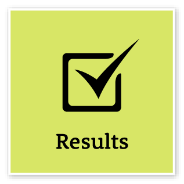 Deliver ResultsAchieve results through the efficient use of resources and a commitment to quality outcomesDeliver ResultsAchieve results through the efficient use of resources and a commitment to quality outcomesSeek and apply the expertise of key individuals to achieve organisational outcomesDrive a culture of achievement and acknowledge input from othersDetermine how outcomes will be measured and guide others on evaluation methodsInvestigate and create opportunities to enhance the achievement of organisational objectivesMake sure others understand that on-time and on-budget results are required and how overall success is definedControl business unit output to ensure government outcomes are achieved within budgetsProgress organisational priorities and ensure that resources are acquired and used effectivelyAdvancedDemonstrate AccountabilityBe proactive and responsible for own actions, and adhere to legislation, policy and guidelinesDemonstrate AccountabilityBe proactive and responsible for own actions, and adhere to legislation, policy and guidelinesDesign and develop systems to establish and measure accountabilitiesEnsure accountabilities are exercised in line with government and business goalsExercise due diligence to ensure work health and safety risks are addressedOversee quality assurance practicesModel the highest standards of financial probity, demonstrating respect for public monies and other resourcesMonitor and maintain business-unit knowledge of and compliance with legislative and regulatory frameworksIncorporate sound risk management principles and strategies into business planningAdvanced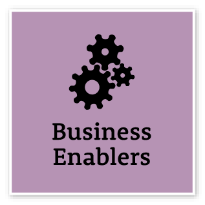 Procurement and Contract ManagementUnderstand and apply procurement processes to ensure effective purchasing and contract performanceProcurement and Contract ManagementUnderstand and apply procurement processes to ensure effective purchasing and contract performanceEnsure that employees and contractors apply government and organisational procurement and contract management policiesMonitor procurement and contract management risks and ensure that this informs contract development, management and procurement decisionsPromote effective risk management in procurementImplement effective governance arrangements to monitor provider, supplier and contractor performance against contracted deliverables and outcomesRepresent the organisation in resolving complex or sensitive disputes with providers, suppliers and contractorsAdvancedOccupation specific capability setOccupation specific capability setOccupation specific capability setOccupation specific capability setOccupation specific capability set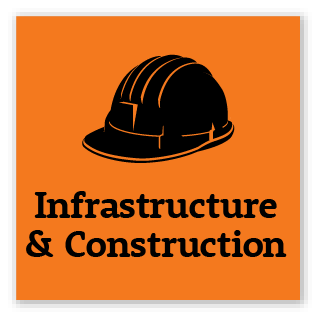 Apply commercial acumen and managementDetermine and manage contractual, commercial and procurement dimensions of the project – including supply and partnering arrangements, business relationships and spending against project budgets – to achieve value for money.Apply commercial acumen and managementDetermine and manage contractual, commercial and procurement dimensions of the project – including supply and partnering arrangements, business relationships and spending against project budgets – to achieve value for money.Establish and provide expert advice on establishing effective contractual arrangements, including reviews, incentives and management, to achieve strategic outcomes and continuing improvements for complex projects or across a portfolio of projects.Design and implement effective commercial, contractual, procurement and supply chain management strategies, and manage these throughout the project life cycle.Monitor the market for the viability of supply chains.Champion government priorities for local investment, and diversity and inclusion, in procurement practices.Lead the appraisal of proposed investment and transaction strategies.Synthesise options during decision making, taking into account financial and funding models for clients and the supply chain.Work with the supply chain, continuously improving processes and proactively managing risks and opportunities, to shape  and  deliver the project.Design and deliver a commercial program review that accurately reflects the performance of the project or program and present the information at contract review meetings.Monitor and manage costs to ensure the fnal costs are controlled in accordance with processes set down to achieve the program parameters.Understand and appreciate different cultures and partner governance requirements when setting the project’s commercial goals.ExpertManage clients and stakeholdersSystematically identify, analyse and engage with clients and stakeholders to determine project requirements. Ensure continuing communication throughout the life of the project to monitor, manage and improve stakeholder relationships and achieve customer-centric project outcomes.Manage clients and stakeholdersSystematically identify, analyse and engage with clients and stakeholders to determine project requirements. Ensure continuing communication throughout the life of the project to monitor, manage and improve stakeholder relationships and achieve customer-centric project outcomes.Lead the development and evolution of stakeholder engagement and management strategies and plans across multiple projects and through critical project transitions.Determine the approach to relationship management for the project – including governance, policies and processes – and assign responsibilities.Build a strategic relationship with senior stakeholders and influencers.Lead initiatives to establish effective communications with key stakeholders and facilitate the relationships between them.Professionally network within and beyond the project and draw on these contacts to support their role.Proactively reach out to understand the client context, needs and requirements, and be aware of the current market. Use this information to help shape the delivery of outcomes.Develop trust by building shared agendas with others, using these to anticipate and resolve potential conflict.Initiate valuable business relationships with diverse individuals and stakeholder groups and work to effectively develop the relationships over time.Communicate a detailed knowledge of the project, including the delivery model, innovations, processes, systems and control measures,and the value it will deliver to clients and key stakeholders.ExpertCOMPLEMENTARY CAPABILITIESCOMPLEMENTARY CAPABILITIESCOMPLEMENTARY CAPABILITIESCOMPLEMENTARY CAPABILITIESCOMPLEMENTARY CAPABILITIESCapability group/setsCapability nameDescriptionLevel Display Resilience and CourageDisplay Resilience and CourageBe open and honest, prepared to express your views, and willing to accept and commit to changeAdeptManage SelfManage SelfShow drive and motivation, an ability to self-reflect and a commitment to learningAdeptValue Diversity and InclusionValue Diversity and InclusionDemonstrate inclusive behaviour and show respect for diverse backgrounds, experiences and perspectivesAdeptCommunicate EffectivelyCommunicate EffectivelyCommunicate clearly, actively listen to others, and respond with understanding and respectAdvancedPlan and PrioritisePlan and PrioritisePlan to achieve priority outcomes and respond flexibly to changing circumstancesAdeptThink and Solve ProblemsThink and Solve ProblemsThink, analyse and consider the broader context to develop practical solutionsAdvancedFinanceFinanceUnderstand and apply financial processes to achieve value for money and minimise financial riskAdeptTechnologyTechnologyUnderstand and use available technologies to maximise efficiencies and effectivenessAdeptProject ManagementProject ManagementUnderstand and apply effective planning, coordination and control methodsAdvanced